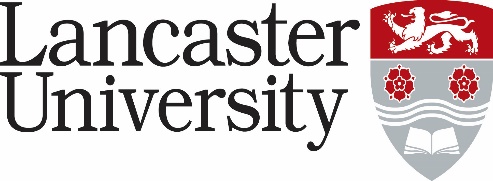 PERSON SPECIFICATION, Application Form – assessed against the application form, curriculum vitae and letter of support. Applicants will not be asked to answer a specific supporting statement. Normally used to evaluate factual evidence eg award of a qualification. Will be “scored” as part of the shortlisting process.   Supporting Statements - applicants are asked to provide a statement as part of their application to demonstrate how they meet the criteria. The response will be “scored” as part of the shortlisting process. Interview – assessed during the interview process by either competency based interview questions, tests, presentation etc.CriteriaEssential/ Desirable* Application Form/ Supporting Statements/ Interview To convey an appropriate rationale and interest in applying for this particular post.EssentialInterview/supporting statementsPhD in a relevant area (electrical engineering or renewable engineering or software development with knowledge of electrical power engineering).EssentialApplication formInterest and research experience in machine/ deep learning, modelling, optimisation and control for power and energy system. EssentialInterview/supporting statementsThe ability to engage with new research challenges, and to derive new analytical and experimental methods necessary to meet the objectives of the project.EssentialSupporting statementsThe ability to handle and prioritise a wide portfolio of research-based responsibilities in a challenging environment, particularly smart grid related activities.EssentialInterview/supporting statementsPublications record appropriate to stage of career including first author research publications in peer-reviewed journals.EssentialApplication formExcellent presentation skills.EssentialInterview/supporting statementsA willingness to travel to attend meetings, workshops and conferences.EssentialInterviewKnowledge and experience in cyber-physical power systems, data analytics, development of new AI models, and the relevant software programming.DesirableInterview/supporting statementsProficient use of IT, including MS Office, MATLAB, machine learning algorithms, etc.DesirableInterview/application formKnowledge and experience in modelling and simulation of electrical power systems, e.g., PSCAD/EMTDC.DesirableInterview/supporting statementsPost-doctoral experience in relevant discipline DesirableApplication formAbility to identify new research objectives and support funding applications (Grade 7 only)EssentialInterviewExperience leading publications in high-impact journals (Grade 7 only)EssentialApplication form / CVExperience of collaborative research projects and collaborating with external partners (Grade 7 only)DesirableSupporting Statement